Exhibit 99.1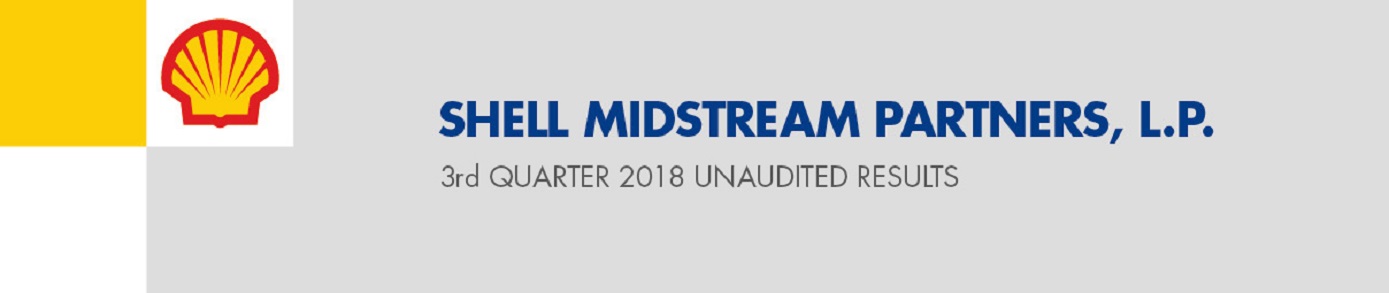 HOUSTON, November 1, 2018 – Shell Midstream Partners, L.P. (NYSE: SHLX), a growth-oriented midstream master limited partnership formed by Royal Dutch Shell plc (“RDS”), reported net income attributable to the partnership of $148.3 million for the third quarter of 2018, which equated to $0.50 per common limited partner unit. Shell Midstream Partners also generated adjusted earnings before interest, income taxes, depreciation and amortization attributable to the partnership of $187.0 million. “I'm pleased with the operational and financial results for the quarter,” said Kevin Nichols, CEO Shell Midstream Partners, GP LLC. “We continue to see strong performance from our base business - strength in the onshore with high demand on the Zydeco system; and organic growth coming from key systems in our offshore portfolio. In addition, we expect our sponsor to waive distributions associated with IDR growth in 2019, of approximately $50 million, which will be available for reinvestment. This support from our sponsor would help strengthen our resilient framework, despite market volatility.”Total cash available for distribution was $163.5 million, approximately $27 million higher than the prior quarter. The improved financial results of the quarter were largely due to several upstream platforms returning to normal operating levels following turnarounds and unplanned maintenance. Also, organic growth on the Amberjack pipeline and new fields like Crown and Anchor drove improved performance compared to the second quarter.The Board of Directors of the general partner previously declared a cash distribution of $0.382 per limited partnership unit for the third quarter of 2018. This distribution represented an increase of 4.7% over the second quarter 2018 distribution and a 20% increase over the third quarter 2017 distribution. This represents the fifteenth consecutive quarter of distribution growth, which demonstrates the Partnership's intent to increase distributions by 20% in 2018. FINANCIAL HIGHLIGHTSNet income attributable to the partnership was $148.3 million, compared to $110.7 million for the prior quarter.Net cash provided by operating activities was $154.4 million, compared to $104.2 million for the prior quarter.Cash available for distribution was $163.5 million, compared to $136.6 million for the prior quarter, largely driven by organic volume growth on Amberjack and the Eastern Corridor, as well as producers coming back online following turnarounds and unplanned maintenance.Total cash distribution declared was $121.0 million resulting in a healthy coverage ratio of 1.4x. Adjusted EBITDA attributable to the partnership was $187.0 million, compared to $155.2 million for the prior quarter. As of September 30, 2018, the Partnership had $199.5 million of consolidated cash and cash equivalents on hand. As of September 30, 2018, the Partnership had total debt of $2.1 billion, equating to 2.8x Debt to annualized Q3 2018 Adjusted EBITDA. Current debt levels are well within targeted range and provide full flexibility to continue to grow in line with guidance.Cash available for distribution and Adjusted EBITDA are non-GAAP supplemental financial measures. See reconciliation to their most comparable GAAP measures later in this press release. ASSET HIGHLIGHTSSignificant Onshore Pipeline Transportation: Zydeco - Mainline volumes were 657 kbpd in the current quarter, compared to 661 kbpd in the prior quarter. We continue to see robust volume on the pipeline driven by shipper volume out of Texas and increased offshore demand.Refinery Gas Pipelines - Volumes were as expected backed by long-term transportation services agreements with minimum volume commitments.  Significant Offshore Pipeline Transportation: Amberjack - Volumes were 359 kbpd. Significant growth is expected on the pipeline as new production comes online. We reiterate our growth projection for the fourth quarter 2018 distribution of approximately $40 million. Mars - Volumes were 580 kbpd compared to 451 kbpd in the prior quarter largely driven by the Mars platform returning to normal operations following the turnaround and increased production from Olympus and Ursa.  Auger - Volumes were 81 kbpd, higher than the prior quarter of 48 kbpd due to a full quarter of Enchilada platform production which returned to service in mid-July. We expect to receive approximately $3.0 million in the first half of 2019 for business interruption recoveries associated with outages in 2018.Eastern Corridor - Volumes were 430 kbpd compared to 332 kbpd in the prior quarter largely due to organic growth from Crown and Anchor start up, new tiebacks to the pipelines and Delta House coming back online.ABOUT SHELL MIDSTREAM PARTNERS, L.P.  Shell Midstream Partners, L.P., headquartered in Houston, Texas, is a fee-based, growth-oriented midstream master limited partnership formed by Royal Dutch Shell plc to own, operate, develop and acquire pipelines and other midstream assets. Shell Midstream Partner, L.P.’s assets include interests in entities that own crude oil and refined products pipelines and terminals that serve as key infrastructure to (i) transport onshore and offshore crude oil production to Gulf Coast and Midwest refining markets and (ii) deliver refined products from those markets to major demand centers. Our assets also include interests in entities that own natural gas and refinery gas pipelines that transport offshore natural gas to market hubs and deliver refinery gas from refineries and plants to chemical sites along the Gulf Coast.For more information on Shell Midstream Partners and the assets owned by the partnership, please visit www.shellmidstreampartners.com. FORTHCOMING EVENTSShell Midstream Partners, L.P. will hold a webcast at 11:00am CT tomorrow to discuss the reported results and provide an update on partnership operations. Interested parties may listen to the conference call on Shell Midstream Partners, L.P.’s website at www.shellmidstreampartners.com by clicking on the “2018 Third-Quarter Financial Results Webcast” link, found under the “Events and Conferences” section.  A replay of the conference call will be available following the live webcast.Unaudited Summarized Financial Statement Information(1) Deferred revenue for the three months ended September 30, 2018 and June 30, 2018, including the impact of overshipments and expiring credits, was $5.3 million and $4.8 million, respectively.  (1) Amount represents both paid and accrued interest attributable to the period.See “Non-GAAP Financial Measures” later in this press release.(1) Amount represents both paid and accrued interest attributable to the period.See “Non-GAAP Financial Measures” later in this press release.(1) Non-GAAP measures. See reconciliation tables earlier in this press release. (2) Coverage ratio is equal to Cash Available for Distribution attributable to the Partnership divided by total distribution declared.(1) Pipeline throughput is defined as the volume of delivered barrels.(2) Terminaling throughput is defined as the volume of delivered barrels and storage is defined as the volume of stored barrels.(3) Based on reported revenues from transportation and allowance oil divided by delivered barrels over the same time period. Actual tariffs charged are based on shipping points along the pipeline system, volume and length of contract.(4) Based on reported revenues from transportation and storage divided by delivered and stored barrels over the same time period. Actual rates are based on contract volume and length.  (5) Refinery Gas Pipeline and our refined products terminals are not included above as they generate revenue under transportation   and terminaling service agreements, respectively, that provide for guaranteed minimum throughput. FORWARD LOOKING STATEMENTSThis press release includes various “forward-looking statements.” All statements other than statements of historical fact are, or may be deemed to be, forward-looking statements. Forward-looking statements are statements of future expectations that are based on management’s current expectations and assumptions and involve known and unknown risks and uncertainties that could cause actual results, performance or events to differ materially from those expressed or implied in these statements. Forward-looking statements include, among other things, statements expressing management’s expectations, beliefs, estimates, forecasts, projections and assumptions. You can identify our forward-looking statements by words such as “anticipate”, “believe”, “estimate”, “expect”, “forecast”, “goals”, “objectives”, “outlook”, “intend”, “plan”, “predict”, “project”, “risks”, “schedule”, “seek”, “target”, “could”, “may”, “should” or “would” or other similar expressions that convey the uncertainty of future events or outcomes. These statements are accompanied by cautionary language identifying important factors, though not necessarily all such factors, which could cause future outcomes to differ materially from those set forth in forward-looking statements. In particular, expressed or implied statements concerning future growth, future actions, closing and funding of acquisitions, future drop downs, volumes, capital requirements, conditions or events, future impact of prior acquisitions, future operating results or the ability to generate sales, income or cash flow or the amount of distributions are forward-looking statements. Forward-looking statements are not guarantees of performance. They involve risks, uncertainties and assumptions. Future actions, conditions or events and future results of operations may differ materially from those expressed in these forward-looking statements. Forward-looking statements speak only as of the date of this press release, November 1, 2018, and we disclaim any obligation to update such statements for any reason, except as required by law. All forward-looking statements contained in this document are expressly qualified in their entirety by the cautionary statements contained or referred to in this paragraph. Many of the factors that will determine these results are beyond our ability to control or predict. These factors include the risk factors described in Part I, Item 1A. “Risk Factors” in our Annual Report on Form 10-K for the year ended December 31, 2017, as updated by the information in our other filings with the SEC. If any of those risks occur, it could cause our actual results to differ materially from those contained in any forward-looking statement. Because of these risks and uncertainties, you should not place undue reliance on any forward-looking statement.NON-GAAP FINANCIAL MEASURESThis press release includes the terms Adjusted EBITDA and cash available for distribution. We believe that the presentation of Adjusted EBITDA and cash available for distribution provides useful information to investors in assessing our financial condition and results of operations. Adjusted EBITDA and cash available for distribution are non-GAAP supplemental financial measures that management and external users of our condensed consolidated financial statements, such as industry analysts, investors, lenders and rating agencies, may use to assess:our operating performance as compared to other publicly traded partnerships in the midstream energy industry, without regard to historical cost basis or, in the case of Adjusted EBITDA, financing methods;the ability of our business to generate sufficient cash to support our decision to make distributions to our unitholders;our ability to incur and service debt and fund capital expenditures; andthe viability of acquisitions and other capital expenditure projects and the returns on investment of various investment opportunities.The GAAP measures most directly comparable to Adjusted EBITDA and cash available for distribution are net income and net cash provided by operating activities. These non-GAAP measures should not be considered as alternatives to GAAP net income or net cash provided by operating activities. Adjusted EBITDA and cash available for distribution have important limitations as analytical tools because they exclude some but not all items that affect net income and net cash provided by operating activities. They should not be considered in isolation or as substitutes for analysis of our results as reported under GAAP. Additionally, because Adjusted EBITDA and cash available for distribution may be defined differently by other companies in our industry, our definition of Adjusted EBITDA and cash available for distribution may not be comparable to similarly titled measures of other companies, thereby diminishing their utility.References in this press release to Adjusted EBITDA refer to net income before income taxes, net interest expense, gain or loss from disposition of fixed assets, allowance oil reduction to net realizable value, and depreciation, amortization and accretion, plus cash distributed to Shell Midstream Partners, L.P. from equity method investments for the applicable period, less equity method distributions included in other income and income from equity method investments. We define Adjusted EBITDA attributable to Shell Midstream Partners, L.P. as Adjusted EBITDA less Adjusted EBITDA attributable to noncontrolling interests and Adjusted EBITDA attributable to Parent. References to cash available for distribution refer to Adjusted EBITDA attributable to Shell Midstream Partners, L.P., less maintenance capital expenditures attributable to Shell Midstream Partners, L.P., net interest paid, cash reserves and income taxes paid, plus net adjustments from volume deficiency payments attributable to Shell Midstream Partners, L.P., reimbursements from Parent included in partners' capital and certain one-time payments not reflected in net income. Cash available for distribution will not reflect changes in working capital balances.November 1, 2018Inquiries: Shell Media RelationsAmericas: +1 832 337 4355Shell Investor RelationsNorth America: +1 832 337 2034•  The Partnership reported $148.3 million of net income attributable to the partnership, $154.4 million of net cash provided by operating activities, $187.0 million of adjusted EBITDA attributable to the partnership, and $163.5 million of cash available for distribution.•  Third quarter distribution of $0.382 per common unit, up 4.7% from previous quarter, which supports the partnership's intent to deliver 20% annual distribution growth through 2018.•  The Partnership expects its sponsor to waive a portion of IDR's for 2019. We believe this is a strong sign of sponsor support to strengthen the Partnership's resilient framework.For the Three Months EndedFor the Three Months EndedFor the Three Months EndedFor the Three Months EndedFor the Three Months Ended(in millions of dollars, except per unit data)September 30, 2018September 30, 2018June 30, 2018June 30, 2018Revenue (1)$153.5$129.3Costs and expensesOperations and maintenance34.034.038.238.2Cost of product sold13.813.82.42.4General and administrative13.713.716.116.1Depreciation, amortization and accretion11.611.611.411.4Property and other taxes2.52.54.54.5Total costs and expenses75.675.672.672.6Operating income77.977.956.756.7Income from equity method investments72.772.748.448.4Dividend income from investment14.914.912.812.8Other income7.87.810.910.9Investment, dividend and other income95.495.472.172.1Interest expense, net19.019.013.313.3Income before income taxes154.3154.3115.5115.5Income tax expense0.10.10.10.1Net income154.2154.2115.4115.4Less: Net income attributable to noncontrolling interests5.95.94.74.7Net income attributable to the Partnership$148.3$110.7Less: General partner's interest in net income attributable to the Partnership36.036.031.631.6Limited Partners' interest in net income attributable to the Partnership$112.3$79.1Net income per Limited Partner Unit – Basic and Diluted:Common$0.50$0.35Weighted average Limited Partner Units outstanding – Basic and Diluted:Common units – public123.8123.8123.8123.8Common units – SPLC100.0100.0100.0100.0Reconciliation of Adjusted EBITDA and Cash Available for Distribution to Net IncomeReconciliation of Adjusted EBITDA and Cash Available for Distribution to Net IncomeReconciliation of Adjusted EBITDA and Cash Available for Distribution to Net IncomeReconciliation of Adjusted EBITDA and Cash Available for Distribution to Net IncomeReconciliation of Adjusted EBITDA and Cash Available for Distribution to Net IncomeReconciliation of Adjusted EBITDA and Cash Available for Distribution to Net IncomeReconciliation of Adjusted EBITDA and Cash Available for Distribution to Net IncomeFor the Three Months EndedFor the Three Months EndedFor the Three Months EndedFor the Three Months EndedFor the Three Months Ended(in millions of dollars)September 30, 2018September 30, 2018June 30, 2018June 30, 2018Net income$154.2$115.4Add:Depreciation, amortization and accretion11.611.611.411.4Interest expense, net19.019.013.313.3Income tax expense0.10.10.10.1Cash distribution received from equity method investments88.988.977.477.4Less:Equity method distributions included in other income7.87.88.98.9Income from equity method investments72.772.748.448.4Adjusted EBITDA193.3193.3160.3160.3Less:Adjusted EBITDA attributable to noncontrolling interests6.36.35.15.1Adjusted EBITDA attributable to the Partnership187.0187.0155.2155.2Less:Net interest paid attributable to the Partnership (1)18.918.913.213.2Income taxes paid attributable to the Partnership0.10.10.10.1Maintenance capex attributable to the Partnership 4.84.85.75.7Add:Net adjustments from volume deficiency payments attributable to the Partnership(0.8)(0.8)(1.3)(1.3)Reimbursements from Parent included in partners' capital1.11.11.71.7Cash Available for Distribution Attributable to the Partnership$163.5$136.6Reconciliation of Adjusted EBITDA and Cash Available for Distribution to Net Cash Provided by Operating ActivitiesReconciliation of Adjusted EBITDA and Cash Available for Distribution to Net Cash Provided by Operating ActivitiesReconciliation of Adjusted EBITDA and Cash Available for Distribution to Net Cash Provided by Operating ActivitiesReconciliation of Adjusted EBITDA and Cash Available for Distribution to Net Cash Provided by Operating ActivitiesReconciliation of Adjusted EBITDA and Cash Available for Distribution to Net Cash Provided by Operating ActivitiesReconciliation of Adjusted EBITDA and Cash Available for Distribution to Net Cash Provided by Operating ActivitiesReconciliation of Adjusted EBITDA and Cash Available for Distribution to Net Cash Provided by Operating ActivitiesFor the Three Months EndedFor the Three Months EndedFor the Three Months EndedFor the Three Months EndedFor the Three Months Ended(in millions of dollars)September 30, 2018September 30, 2018June 30, 2018June 30, 2018Net cash provided by operating activities$154.4$104.2Add:Interest expense, net19.019.013.313.3Income tax expense0.10.10.10.1Return of investment8.68.621.521.5Less:Change in deferred revenue and other unearned income(0.9)(0.9)(1.3)(1.3)Non-cash interest expense0.30.30.20.2Change in other assets and liabilities(10.6)(10.6)(20.1)(20.1)Adjusted EBITDA193.3193.3160.3160.3Less:Adjusted EBITDA attributable to noncontrolling interests6.36.35.15.1Adjusted EBITDA attributable to the Partnership187.0187.0155.2155.2Less:Net interest paid attributable to the Partnership (1)18.918.913.213.2Income taxes paid attributable to the Partnership0.10.10.10.1Maintenance capex attributable to the Partnership 4.84.85.75.7Add:Net adjustments from volume deficiency payments attributable to the Partnership(0.8)(0.8)(1.3)(1.3)Reimbursements from Parent included in partners' capital1.11.11.71.7Cash Available for Distribution Attributable to the Partnership$163.5$136.6Distribution InformationDistribution InformationDistribution InformationDistribution InformationDistribution InformationDistribution InformationDistribution Information(in millions of dollars, except per-unit and ratio data)For the Three Months EndedFor the Three Months EndedFor the Three Months EndedFor the Three Months EndedFor the Three Months EndedSeptember 30, 2018September 30, 2018June 30, 2018June 30, 2018Quarterly distribution declared per unit$0.3820$0.3650Adjusted EBITDA attributable to the Partnership (1)$187.0$155.2Cash available for distribution attributable to the Partnership (1)$163.5$136.6Distribution declared:Limited partner common units$85.5$81.7General partner units35.535.531.731.7Total distribution declared$121.0$113.4Coverage Ratio (2)1.41.41.21.2Capital ExpendituresCapital ExpendituresCapital ExpendituresCapital ExpendituresCapital ExpendituresCapital ExpendituresCapital Expenditures(in millions of dollars)For the Three Months EndedFor the Three Months EndedFor the Three Months EndedFor the Three Months EndedFor the Three Months EndedSeptember 20, 2018September 20, 2018June 30, 2018June 30, 2018Expansion capital expenditures$9.7$5.7Maintenance capital expenditures3.53.510.010.0Total capital expenditures paid$13.2$15.7Condensed Consolidated Balance Sheet InformationCondensed Consolidated Balance Sheet InformationCondensed Consolidated Balance Sheet InformationCondensed Consolidated Balance Sheet InformationCondensed Consolidated Balance Sheet InformationCondensed Consolidated Balance Sheet InformationCondensed Consolidated Balance Sheet Information(in millions of dollars)September 30, 2018September 30, 2018June 30, 2018June 30, 2018Cash and cash equivalents$199.5$174.9Property, plant & equipment, net743.7743.7741.2741.2Total assets1,898.71,898.71,870.41,870.4Related party debt2,090.52,090.52,091.52,091.5Total (deficit) equity(283.2)(283.2)(320.8)(320.8)Pipeline and Terminal Volumes and Revenue per BarrelPipeline and Terminal Volumes and Revenue per BarrelPipeline and Terminal Volumes and Revenue per BarrelPipeline and Terminal Volumes and Revenue per BarrelPipeline and Terminal Volumes and Revenue per BarrelPipeline and Terminal Volumes and Revenue per BarrelPipeline and Terminal Volumes and Revenue per BarrelFor the Three Months EndedFor the Three Months EndedFor the Three Months EndedFor the Three Months EndedFor the Three Months EndedSeptember 30, 2018September 30, 2018June 30, 2018June 30, 2018Pipeline throughput (thousands of barrels per day) (1)Zydeco – Mainlines657657661661Zydeco – Other segments244244230230Zydeco total system901901891891Amberjack total system359359309309Mars total system580580451451Bengal total system536536567567Poseidon total system224224226226Auger total system81814848Delta total system252252201201Na Kika total system48484141Odyssey total system1301309090LOCAP total system1,2401,2401,2541,254Other systems300300350350Terminals (2)(5)Lockport terminaling throughput and storage volumes227227234234Revenue per barrel ($ per barrel)Zydeco total system (3)$0.79$0.81Amberjack total system (3)2.482.482.482.48Mars total system (3)1.221.221.151.15Bengal total system (3)0.350.350.340.34Auger total system (3)1.351.351.301.30Delta total system (3)0.540.540.560.56Na Kika total system (3)0.820.820.740.74Odyssey total system (3)0.890.890.960.96Lockport total system (4)0.210.210.200.20The information in this Report reflects the unaudited condensed consolidated financial position and results of Shell Midstream Partners, L.P.  